Publicado en Terrassa el 29/09/2016 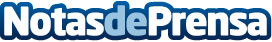 Alicia Fernández: ''Lo importante es entrar en una clase y se vea que se ha limpiado a conciencia''"Tot-Net no sería lo que es sino fuera por la labor de cada uno de los trabajadores que componen la empresa", explicaba el gerente de Tot-Net, José Luis Corral, en una entrevista. Una frase que ha guiado a entrevistar de cerca a los empleados de la empresa para acercar posiciones y saber un poco más de las personas que fundamentan el trabajo de cada día y reflejan el espíritu Tot Net con su esfuerzoDatos de contacto:e-deon.netComunicación · Diseño · Marketing931929647Nota de prensa publicada en: https://www.notasdeprensa.es/alicia-fernandez-lo-importante-es-entrar-en Categorias: Cataluña Logística Recursos humanos Ocio para niños http://www.notasdeprensa.es